Person—proteinuria status, code N{.N}Exported from METEOR(AIHW's Metadata Online Registry)© Australian Institute of Health and Welfare 2024This product, excluding the AIHW logo, Commonwealth Coat of Arms and any material owned by a third party or protected by a trademark, has been released under a Creative Commons BY 4.0 (CC BY 4.0) licence. Excluded material owned by third parties may include, for example, design and layout, images obtained under licence from third parties and signatures. We have made all reasonable efforts to identify and label material owned by third parties.You may distribute, remix and build on this website’s material but must attribute the AIHW as the copyright holder, in line with our attribution policy. The full terms and conditions of this licence are available at https://creativecommons.org/licenses/by/4.0/.Enquiries relating to copyright should be addressed to info@aihw.gov.au.Enquiries or comments on the METEOR metadata or download should be directed to the METEOR team at meteor@aihw.gov.au.Person—proteinuria status, code N{.N}Identifying and definitional attributesIdentifying and definitional attributesMetadata item type:Data ElementShort name:Proteinuria statusMETEOR identifier:270346Registration status:Health, Standard 01/03/2005Definition:Whether there is a presence of excessive protein in the urine of the person, as represented by a code.Data Element Concept:Person—proteinuria statusValue Domain:Proteinuria status code N{.N}Value domain attributesValue domain attributesValue domain attributesRepresentational attributesRepresentational attributesRepresentational attributesRepresentation class:CodeCodeData type:NumberNumberFormat:N{.N}N{.N}Maximum character length:22ValueMeaningPermissible values:1Negative for protein1.1Microalbuminuria present 1.2Microalbuminuria not present1.3Microalbuminuria not tested2Proteinuria3Not testedSupplementary values:9
 Not stated/inadequately described
 Collection and usage attributesCollection and usage attributesGuide for use:CODE 1     Negative for proteinNegative for proteinuria - less than 1 plus on dipstick-testing or excretion of 300 mg or less of protein from 24-hour urine collection.CODE 1.1   Microalbuminuria presentMicroalbuminuria presentCODE 1.2   Microalbuminuria not presentMicroalbuminuria not presentCODE 1.3   Microalbuminuria not testedMicroalbuminuria not testedCODE 2      ProteinuriaProteinuria - one or more pluses of protein in dipstick urinalysis or for a 24-hour urine collection, where the patient excretes more than 300 mg/per day of protein.CODE 3      Not testedNot tested - no urinalysis for proteinuria was taken.Collection methods:Where laboratory testing is used to determine Proteinuria status the categorisation must be substantiated by clinical documentation such as an official laboratory report.Data element attributes Data element attributes Collection and usage attributesCollection and usage attributesCollection methods:Dipstick testing can be used to test for protein in a urine specimen. Proteinuria (i.e. excessive protein in the urine) on dipstick urinalysis is described as one or more pluses of protein and for a 24-hour urine collection where the patient excretes more than 300 mg/day of protein.Microalbuminuria can be determining using any one of the following tests: spot urine, timed urine (24-hour collection) or albumin/creatinine ratio. Although the presence of microalbuminuria does not warrant categorisation as proteinuria, it is clinically significant in the diagnosis and treatment of diabetes.Comments:In settings where the monitoring of a person's health is ongoing and where a measure can change over time (such as general practice), the Patient—diagnosis date, DDMMYYYY should be recorded.Source and reference attributesSource and reference attributesSubmitting organisation:Cardiovascular Data Working Group
Relational attributesRelational attributesRelated metadata references:Is re-engineered from  Proteinuria - status, version 1, DE, NHDD, NHIMG, Superseded 01/03/2005.pdf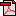  (16.7 KB)No registration status
See also Patient—diagnosis date, DDMMYYYYHealth, Standard 17/10/2018Implementation in Data Set Specifications:Cardiovascular disease (clinical) DSSHealth, Superseded 15/02/2006
Cardiovascular disease (clinical) DSSHealth, Superseded 04/07/2007
Cardiovascular disease (clinical) DSSHealth, Superseded 22/12/2009
Cardiovascular disease (clinical) DSSHealth, Superseded 01/09/2012
Cardiovascular disease (clinical) NBPDSHealth, Superseded 17/10/2018
Cardiovascular disease (clinical) NBPDS Health, Standard 17/10/2018